	2010年12月21日，日内瓦请最迟在2011年4月16日前退回附后的问卷调查表尊敬的先生/女士，1	频发的自然灾害使人们认识到，应急通信（EC）在救灾和早期预警工作中发挥着十分重要的作用。作为早期预警/救灾牵头研究组的ITU-T第2研究组（SG2）批准了ITU-T E.106和E.107这两份相关的建议书。 2	题为“用于救灾行动的国际应急首选方案（IEPS）”于2003年得到批准。IEPS使国家应急和救灾行动机构能够利用公共电信服务。正如ITU-T E.106建议书所述，它使得国家主管部门授权的用户即使在国际电话服务因毁损、拥塞或故障或任何这类因素的组合而受限时，依然能够得到服务。本建议书介绍了IEPS的功能要求、特性、接入和运作管理。3	第17研究组于2007年批准了题为“应急电信（ETS）和ETS国家级实施方案（ENI）的互连框架”的ITU-T E.107建议书。这份建议书除了对ETS作了介绍外，还为一个ETS国家实施方案（ENI）和其它ENI（部门对部门）之间的电信联系提供了指导原则。4	第17研究组还于2007年批准了题为“通用预警协议（CAP 1.1）”的ITU-T X.1303建议书。通用预警协议（CAP）是一种用于在各类网络间交换所有危险紧急警报和公共报警的简单而通用的格式。CAP能够通过多种不同的报警系统同时传播符合要求的报警信息，在提高报警有效性的同时减化了报警工作。CAP还有助于发现可以说明未察觉的危险或敌对行动等各类新出现的局部报警方式，同时还能够根据从学术研究和实践经验得出的最佳做法，为有效的报警信息提供一个模板。有关CAP的10分钟视频介绍及其实施情况见：	http://www.youtube.com/watch?v=n0iKp60jjtY 关于将电信/信息通信技术用于监测和管理紧急和灾害情况的早期预警、预防、减灾和赈灾工作的第136号决议（2010年，瓜达拉哈拉，修订版）中的做出决议，责成各局主任，重点：•	推动适当的预警机构将国际内容标准用于全媒介式公共预警，并使之符合国际电联所有部门正在制定的、将其用于所有灾害和紧急情况的指导原则请注意，关于世界气象组织（WMO）掌握的一份预警机构登记表，请查询：http://www-db.wmo.int/alerting/authorities.html 5	经过2010年11月的讨论之后，第2研究组注意到国际电联和其它主要标准制定机构在应急通信领域取得的进展，遂决定向成员征集有关部署早期预警/救灾系统的信息，旨在编制一份有关早期预警/救灾系统最佳做法的文件，其中可能包括对模范系统的介绍和这种系统的主要特性或功能的列表。6	为获得有助于第2研究组起草上述文件所需的信息，我请成员国就本通函附件1所含的问卷调查表提供信息。7	我就此请成员国审议第136号决议（2010年，瓜达拉哈拉，修订版）鼓励各成员国项下的条款，侧重于：•	与秘书长、各局主任和联合国应急通信/ICT协调机制紧密合作，开发和推广工具、程序和最佳做法，以便在灾害发生的情况下有效协调和运行电信/ICT系统；•	促使应急组织尽可能使用现有的和新的（卫星和地面）技术和解决方案来满足互操作性的需求，并努力实现公众保护和赈灾的目标。8	我谨在此强调，此问卷调查表十分重要，我们可以通过它更为全面、完整地了解各成员国在部署早期预警/救灾系统方面的经验，并为推进有关此问题的工作提供有益信息。9	只有代表贵国政府的主管部门才有权回复此问卷调查表，并请至迟于2011年4月16日前将该表送达电信标准化局。在收讫全部答复之后，我们会尽快在ITU-T网页和通过另一通函公布调查结果。10	我恳请ITU-T成员国将此问卷调查表转交各自主管部门负责早期预警/救灾问题的机构/部门，并向电信标准化局提供所需的信息。11	我还请成员酌情就以下问题向ITU-T第2研究组提交文稿：a)	关于其主要在国家或国际一级部署早期预警/救灾应急通信的情况和/或经验。b)	关于针对早期预警/救灾的应急通信系统而审议或实施的原则、职能、要求和服务。谨启！马尔科姆∙琼森
电信标准化局主任附件：1件annex 1
(to TSB Circular 157)Please return this questionnaire, duly completed, to the following address
before 16 April 2011:Telecommunication Standardization Bureau/ITU
Place des Nations
CH-1211  20 ()
Fax: +41 22 730 5853
Email: tsbsg2@itu.int Reply to the questionnaire on Implementation of Early Warning /Disaster Relief systemsName of your Administration: 	Country:	Contact person:	Tel: 			Fax: 	Email: 		Please fill out the following questions either on this survey or in a separate document to the best of your knowledge.Are there any reports or analyses on emergency communication aspects (including early warning /disaster relief) in the disasters that have occurred in your member state during the past 5 years?If yes, and if allowed by the relevant authorities, please attach the documents or provide the links to the web sites where they can be found.Has your Member State implemented any emergency communication system for early warning/disaster relief or is implementation in progress?If no, is there any plan to implement it?  If there are plans, please describe them:If yes or implementation is in progress, please answer the following questions:a) 	What are the major requirements of your system?  For example, under conditions of severe damage or congestion, to be capable of effective network control, particularly over incoming traffic; to have priority mechanisms and features applicable to various aspects (e.g. signalling, control, routing and media traffic) that are essential for the establishment and continuation of the telecommunication in one or both directions:b) 	What are the biggest problems you face in your implementation? Explain as needed: 	c) 	Please list and attach (if it is allowed) the related national or international standards applied in your system.Has your Member State adopted any policies and regulations that describe operator obligations to support emergency communications for Early Warning/Disaster Relief?If no, is there any plan to implement such obligations?  If there are plans, please describe them.If yes, and if allowed, please attach the policies and regulations or provide the links to the web sites where they can be found.Has your Member State implemented Recommendation ITU-T E.106?If no, is there any plan to implement it?  If there are plans, please describe them.If yes, has it been implemented partly or completely?  If partly, please describe the parts that have been implemented.Has your Member State implemented Recommendation ITU-T E.107?If no, is there any plan to implement it?  If there are plans, please describe them.If yes, has it been implemented partly or completely?  If partly, please describe the parts that have been implemented.Has your Member State implemented Recommendation ITU-T X.1303?If no, is there any plan to implement it?  If there are plans, please describe them.If yes, has it been implemented partly or completely?  If partly, please describe the parts that have been implemented.Other comments.Thank you.________________电信标准化局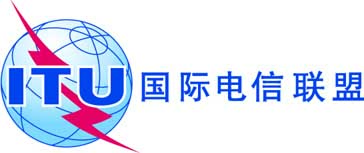 文号：电信标准化局第157号通函COM 2/RH-	致国际电联各成员国主管部门；电话：传真：电子
邮件：+41 22 730 5887+41 22 730 5853tsbsg2@itu.int抄送：- 	ITU-T部门成员；- 	ITU-T部门准成员；- 第2研究组正副主席；- 电信发展局主任；- 无线电通信局主任事由：有关在成员国部署早期预警/救灾系统的问卷调查表YesNoYes, they have been implementedThey have not yet been implemented, but implementation is in progressNo, they have not been implemented and no implementation is in progressDeveloping and finalizing system requirements (e.g. the RFP)Developing and finalizing system requirements (e.g. the RFP)Standardization issuesStandardization issuesDevelopment of specifications /procurement of equipment meeting your requirements Development of specifications /procurement of equipment meeting your requirements Compatibility and interoperability of equipment from different vendorsCompatibility and interoperability of equipment from different vendorsNational coordination and institutional arrangements (e.g. between different involved National coordination and institutional arrangements (e.g. between different involved authorities)authorities)OtherYesNoYesNoYesNoYesNo